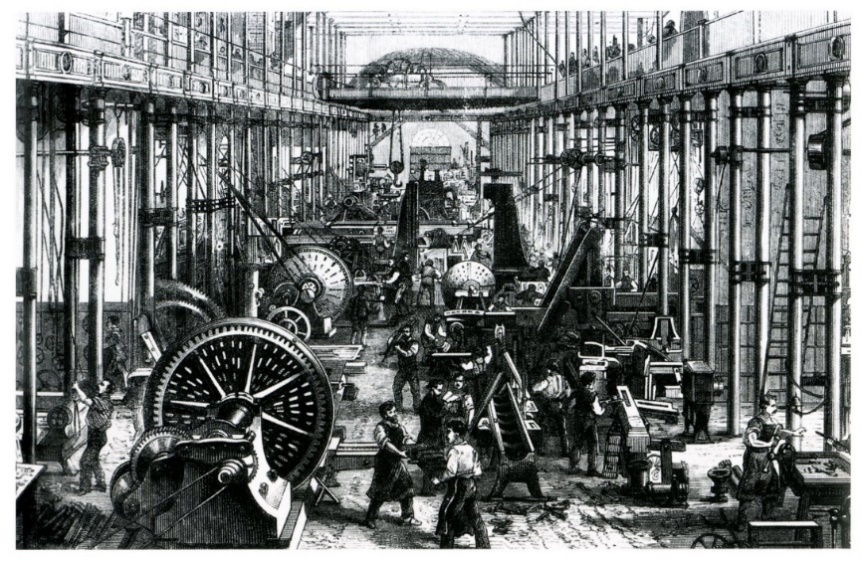 1733Flying shuttle invented by John Kay: Improvement to weaving looms that enables weavers to weave faster. Creating a need for thread.1742Mills begin to produce cotton in England. 1764The spinning jenny is invented – Spins more than one ball of yarn or thread at one time.That same year Richard Arkwright invents the Water Spinning Frame. The first non-human powered textile machine.1769James Watt improves the steam engine – Powers the first trains, steamboats and factories1773The first all-cotton water powered mills begin mass-production of textiles.1779Crompton invents the Spinning Mule creating mass-spinning of fine yarn for improved weaved fabric.1785 The Power Loom begins production. Increasing the speed and amount of woven material.1790The first steam-powered textile mill is built by Arkwright.1792Eli Whitney patents the cotton gin – Separates cotton seeds from cotton fibre. Creates modern fabric process.